Genomics reveals broad hybridization in deeply divergent Palearctic grass and water snakes (Natrix spp.)Yannis Schöneberg, Sven Winter, Oscar Arribas, Matteo Riccardo Di Nicola, Maya Master, John Benjamin Owens, Michail Rovatsos, Wolfgang Wüster, Axel Janke, Uwe FritzMolecular Phylogenetics and EvolutionSupplementary Material 1Table S1Collection and sampling information for the studied snakes. The specimen of Natrix natrix vulgaris is the name-bearing neotype museum specimen for the taxon, collected in April 2001 (Fritz and Schmidtler, 2020).MTD T: Museum of Zoology, Senckenberg Dresden (tissue collection); NMW: Natural History Museum Vienna (herpetological collection).Table S2Calibration points used for the dated phylogeny. Table S3Comparison of selected values from the Quast report and BUSCO analysis for the different N. n. natrix assemblies using Raven, wtdbg2, and Flye prior to polishing.Table S4Comparison of selected values of the Quast report and BUSCO analysis for the two different N. h. helvetica assemblies using Raven and wtdbg2 prior to polishing.Table S5Quality statistics for the final de-Novo assemblies of N. n. natrix and N. h. helvetica. Selected values of the Quast report and the results of the BUSCO analysis on the Sauropsida_odb10 set are shown. The N. h. helvetica assembly is the more contiguous one.Table S6Results of repeat masking for the de-novo assemblies. The amount of repeats is given as percentage of the total assembly. Table S7The pseudo-likelihood support values for the different number of reticulations tested in the SNAQ analysis. Adding more reticulations than three did not improve the support. Therefore, three reticulations were supported.Table S8The pseudo-likelihood support values fort he different number of reticulations tested in the PhyloNet analysis. The analysis does not support any reticulations.Table S9HyDe results showing only significant results. Abbreviations: ast: Natrix astreptophora; hel: N. h. helvetica; hce: N. h. cetti; nat: N. n. natrix; nvu: N. n. natrix; mau: N. maura; tes: N. tessellata.Table S10Colubrid and natricid genomes used for comparison to our de novo assemblies available on NCBI with their NCBI accession numbers and assembly lengths.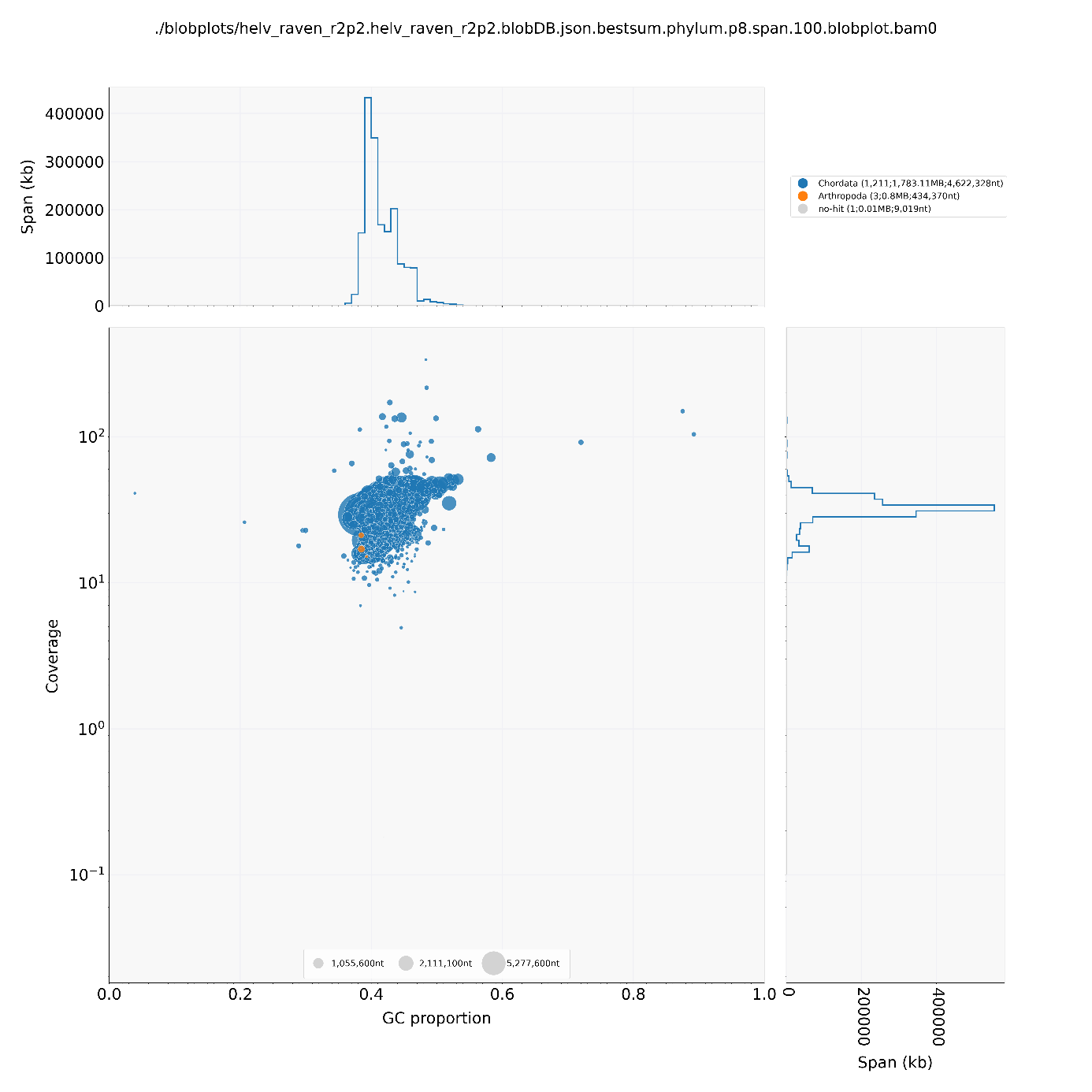 Fig. S1. Blobtools plot of the de-novo assembly of Natrix helvetica helvetica. It shows only negligible signal for contamination, which could result from small contig length and a sampling bias in NCBI. Furthermore, the putatively contaminated contigs (red) are located in the main cloud. Therefore, the assembly was not filtered.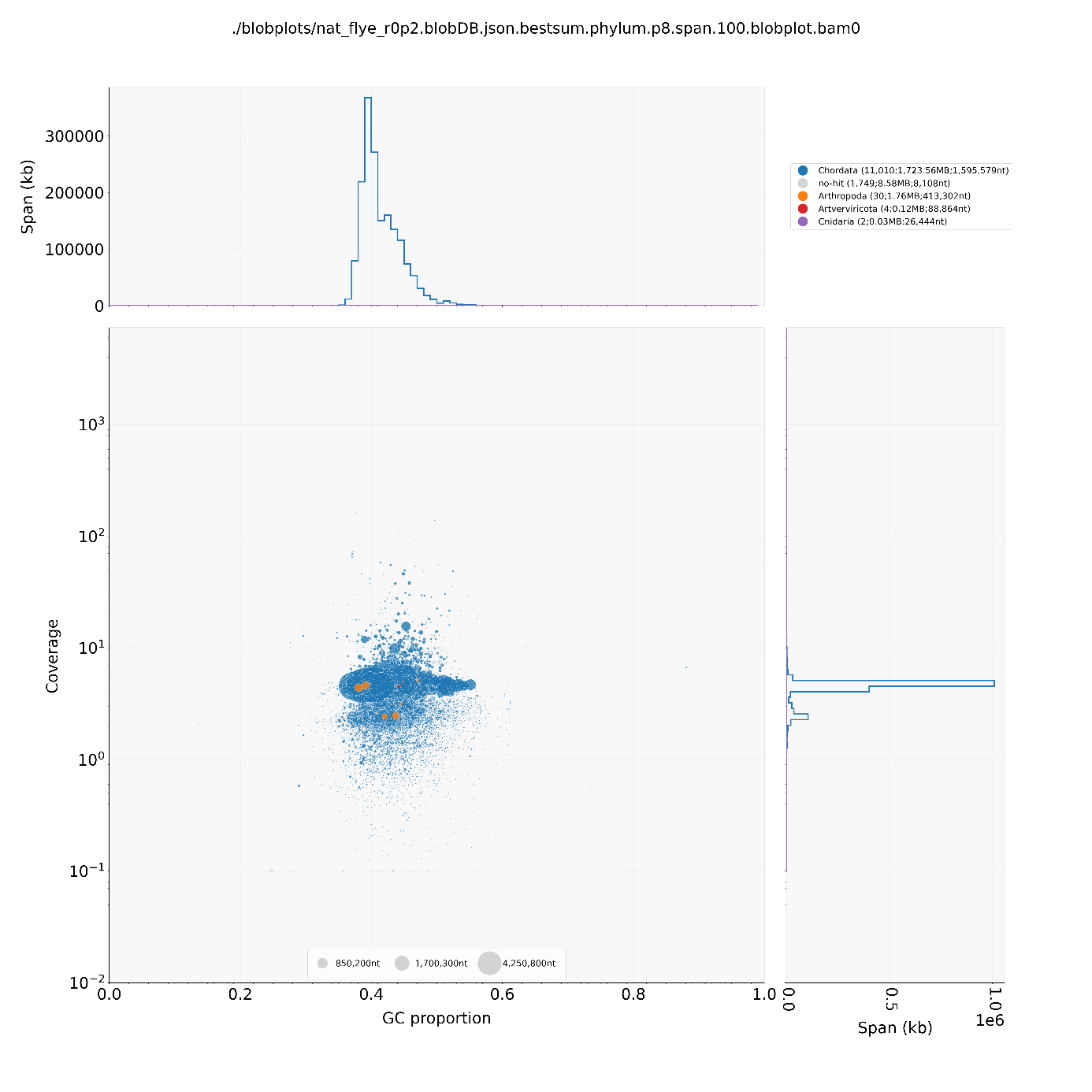 Fig. S2. Blobtools plot of the de-novo assembly of Natrix natrix natrix. It shows only negligible signal for contamination, which could result from small contig length and a sampling bias in NCBI. Furthermore, the putatively contaminated contigs (red) are located in the main cloud. Therefore, the assembly was not filtered.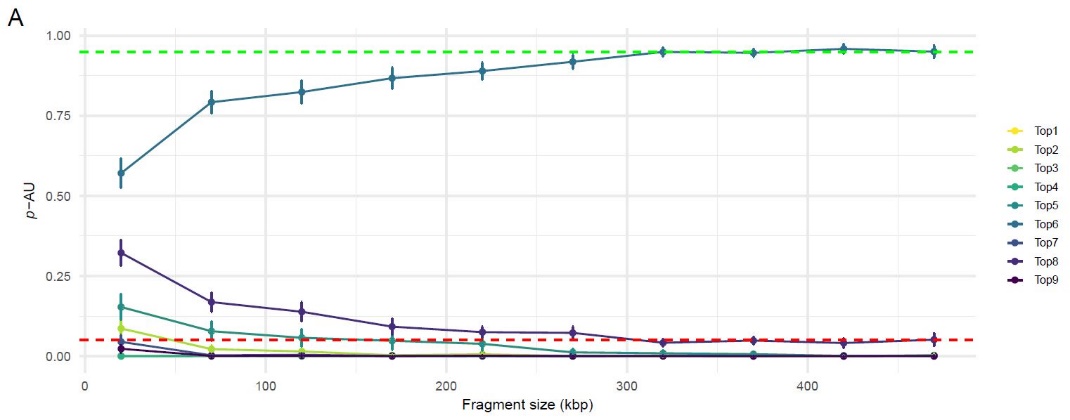 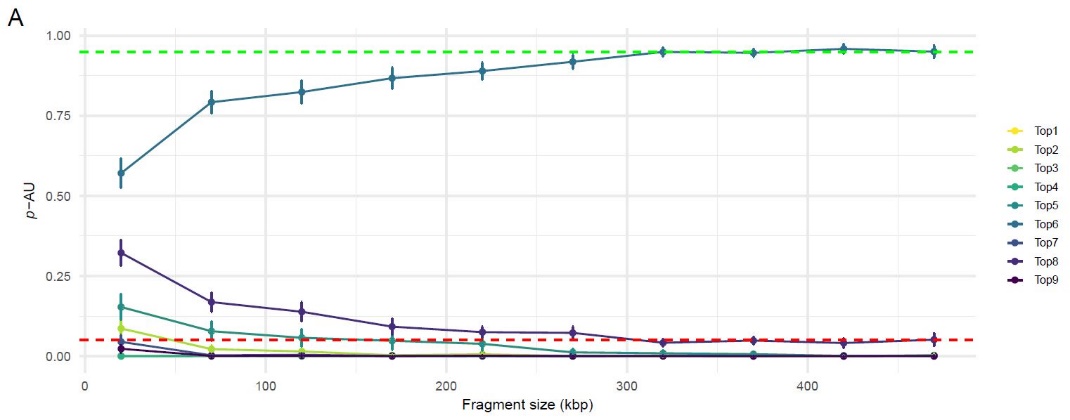 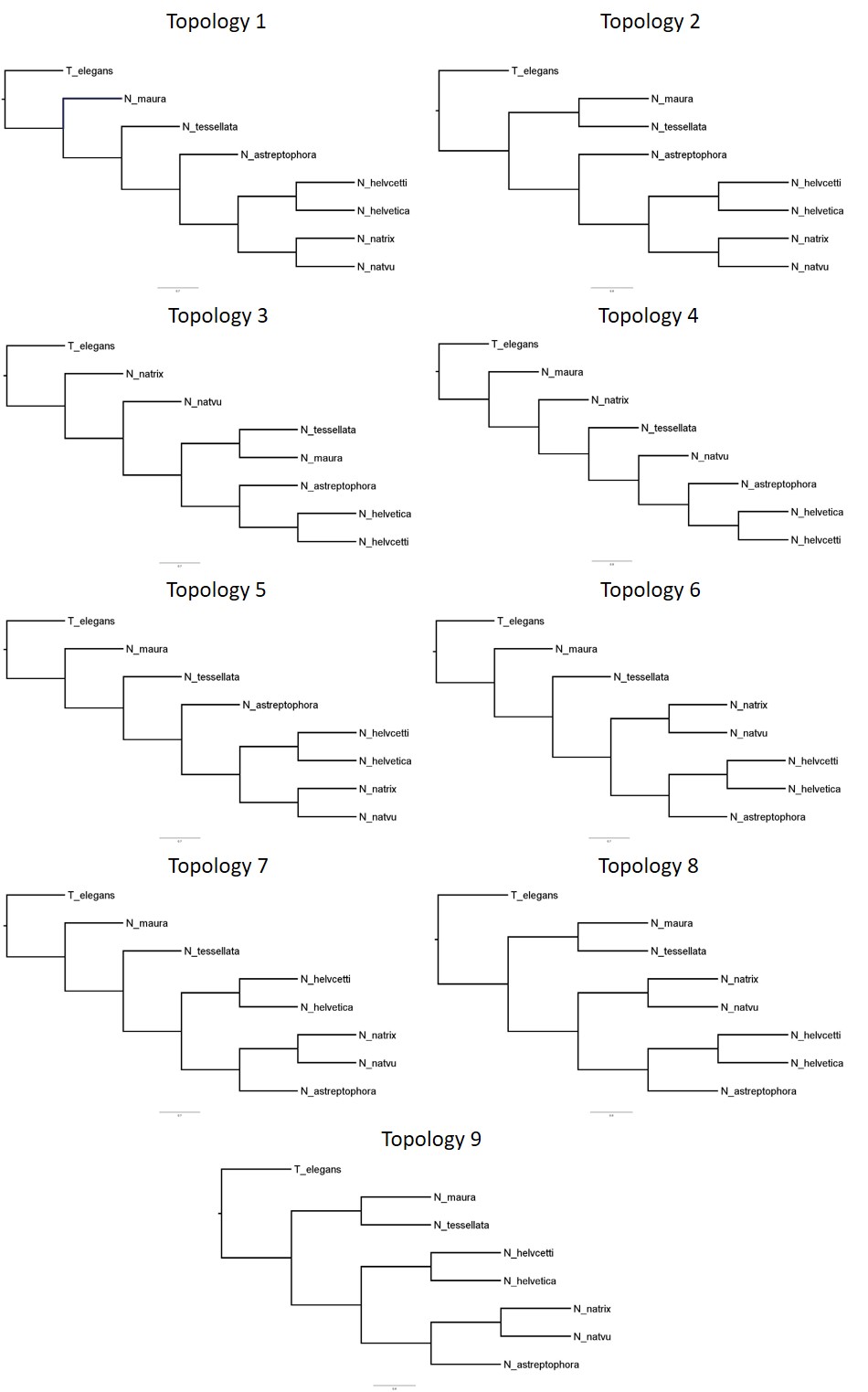 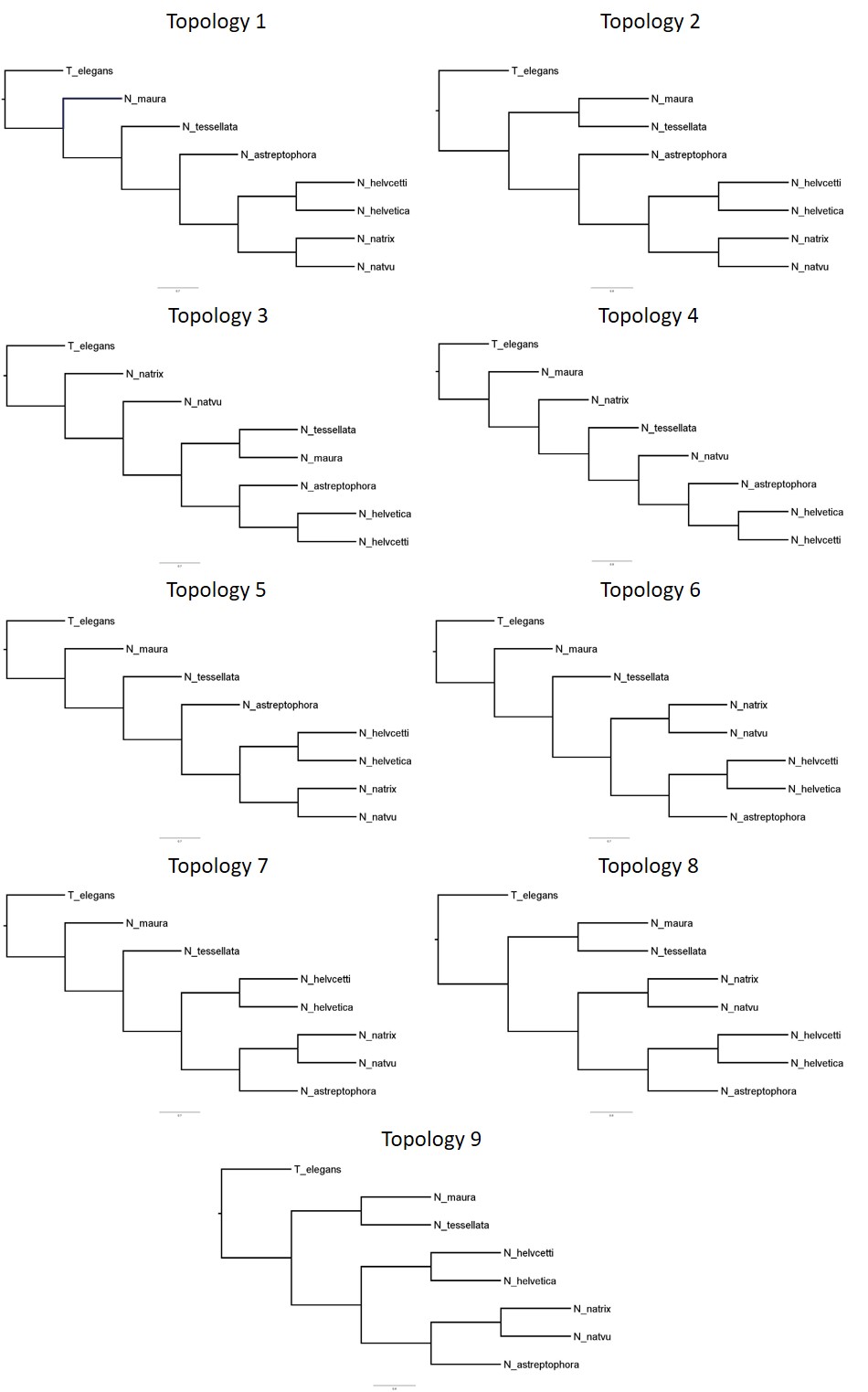 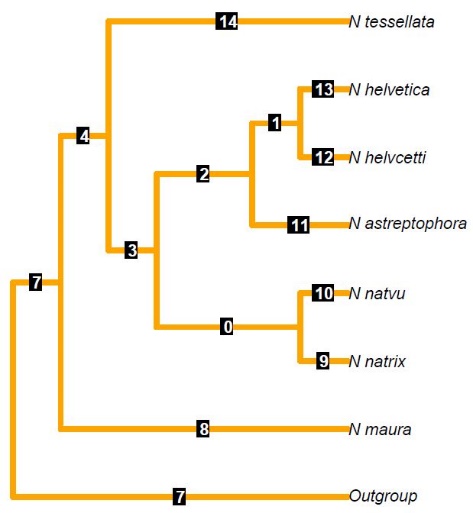 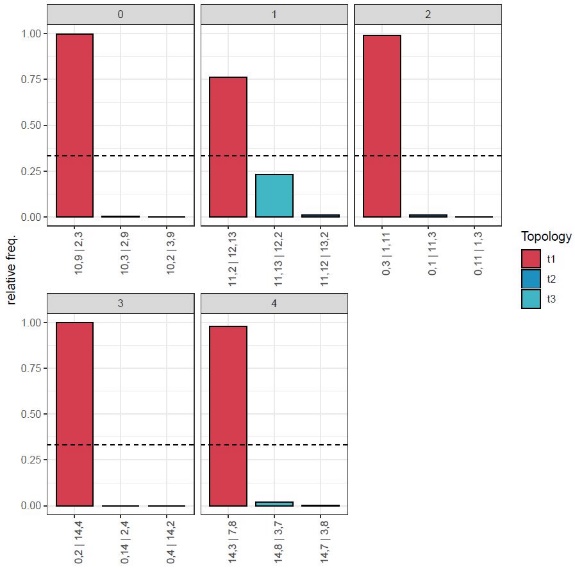 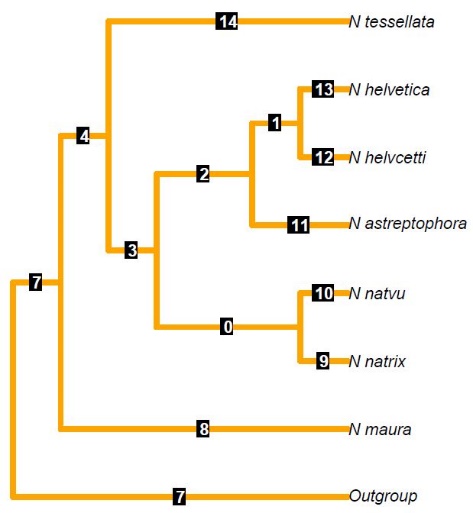 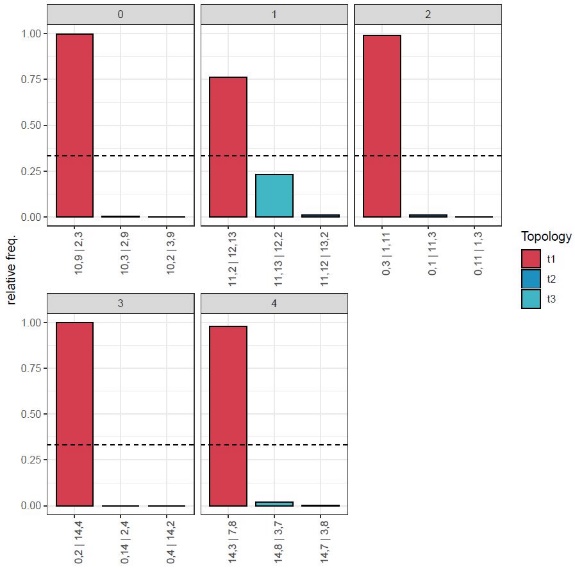 Fig. S5. Left: Quartet Frequencies in the genome fragments for the Astral species tree. These statistics show the frequencies of each possible topology for focal quartets. The numbers of the quartets given on the x-axis of each graph refers to the branch numbers given on the right. Right: Tree topology of the species tree by Astral showing the branch numeration used for Quartet Frequency analysis. N natvu stands for N. n. vulgaris, and N helvcetti for N. h. cetti.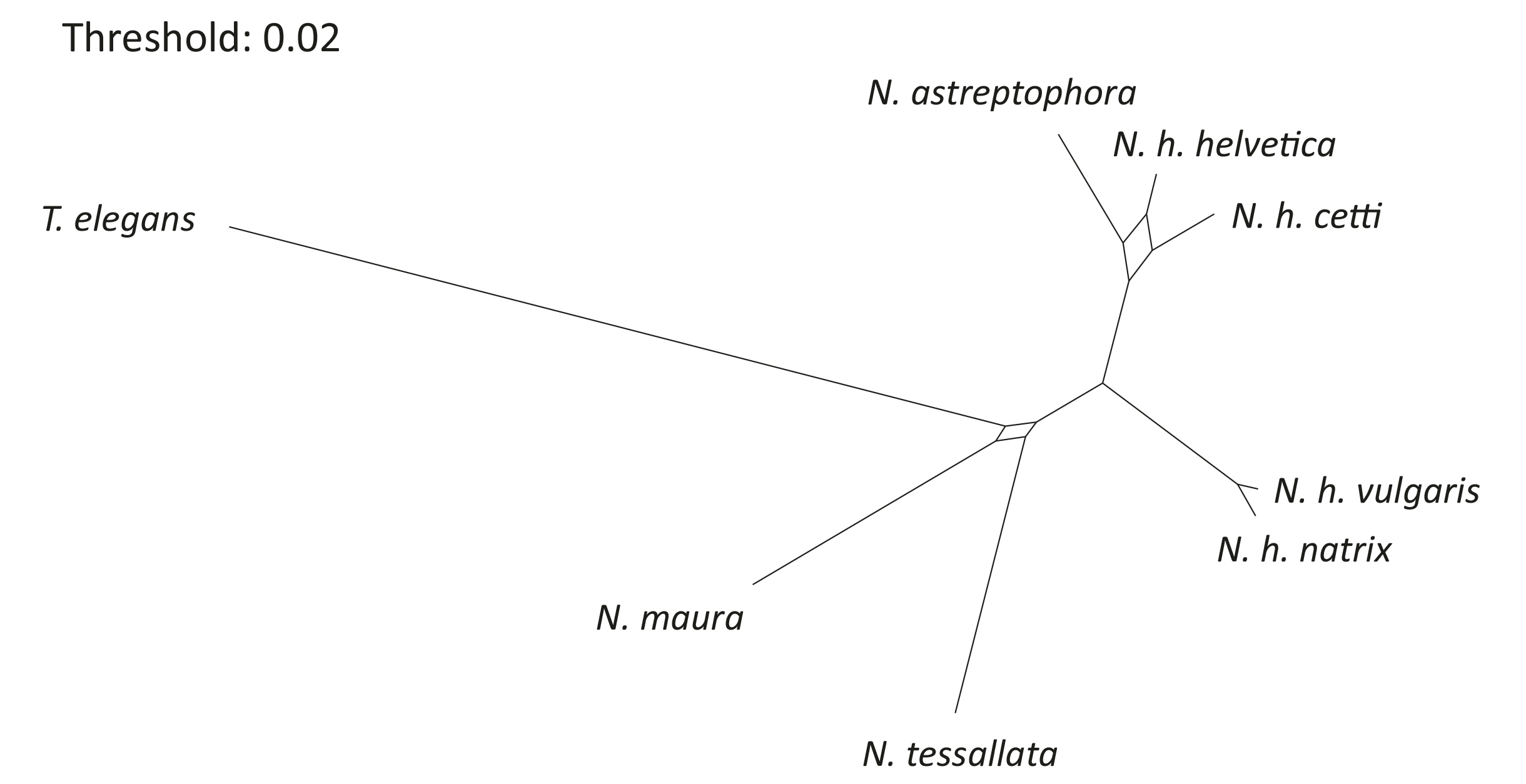 Fig. S6. Phylogenetic networks based on 860 genome fragments of 320 kb length, showing phylogenetic conflict among the species at different thresholds. The shown thresholds are the lowest ones before a reticulation disappears. The networks show conflict among N. h. helvetica, N. h. cetti and N. astreptophora as between N. maura and N. tessellata.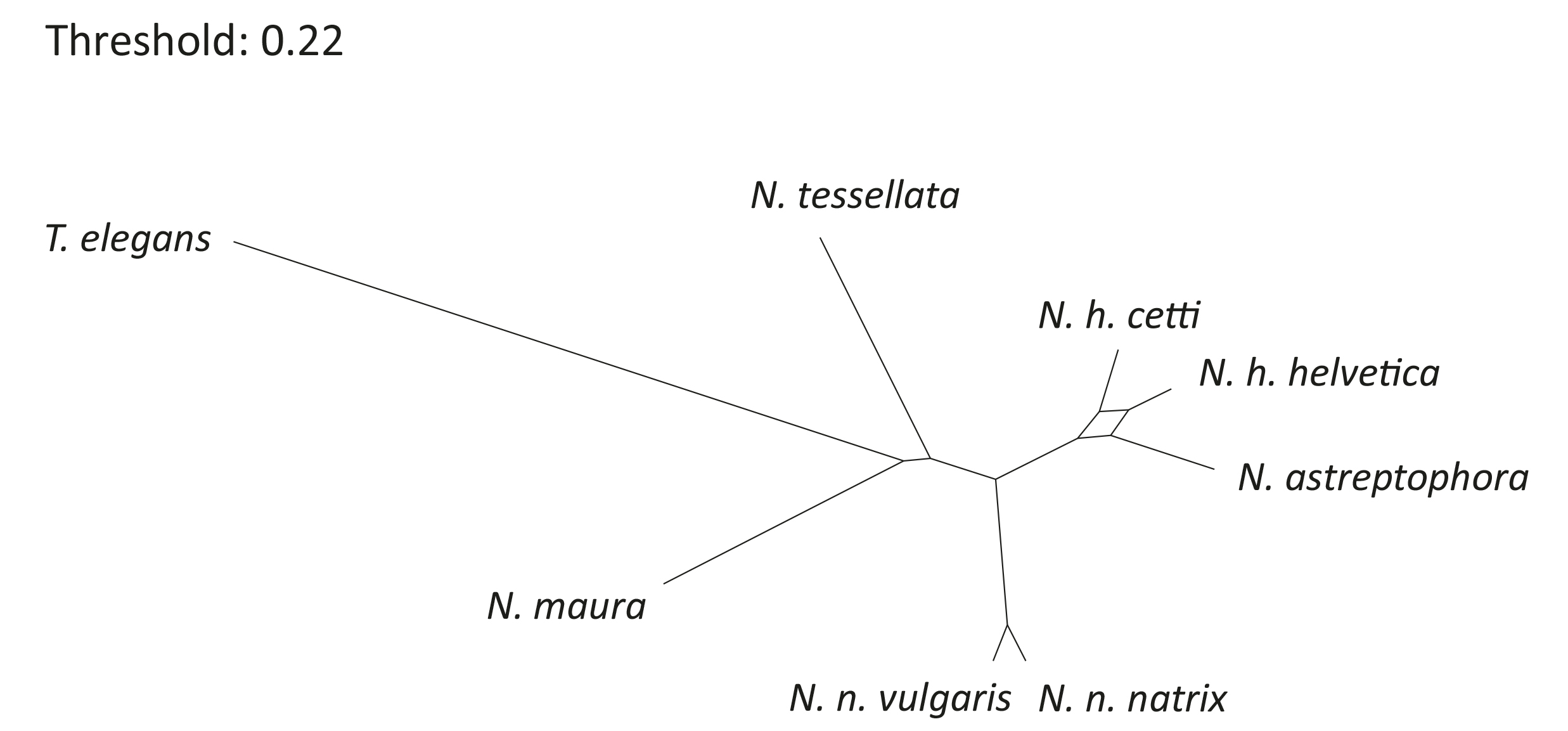 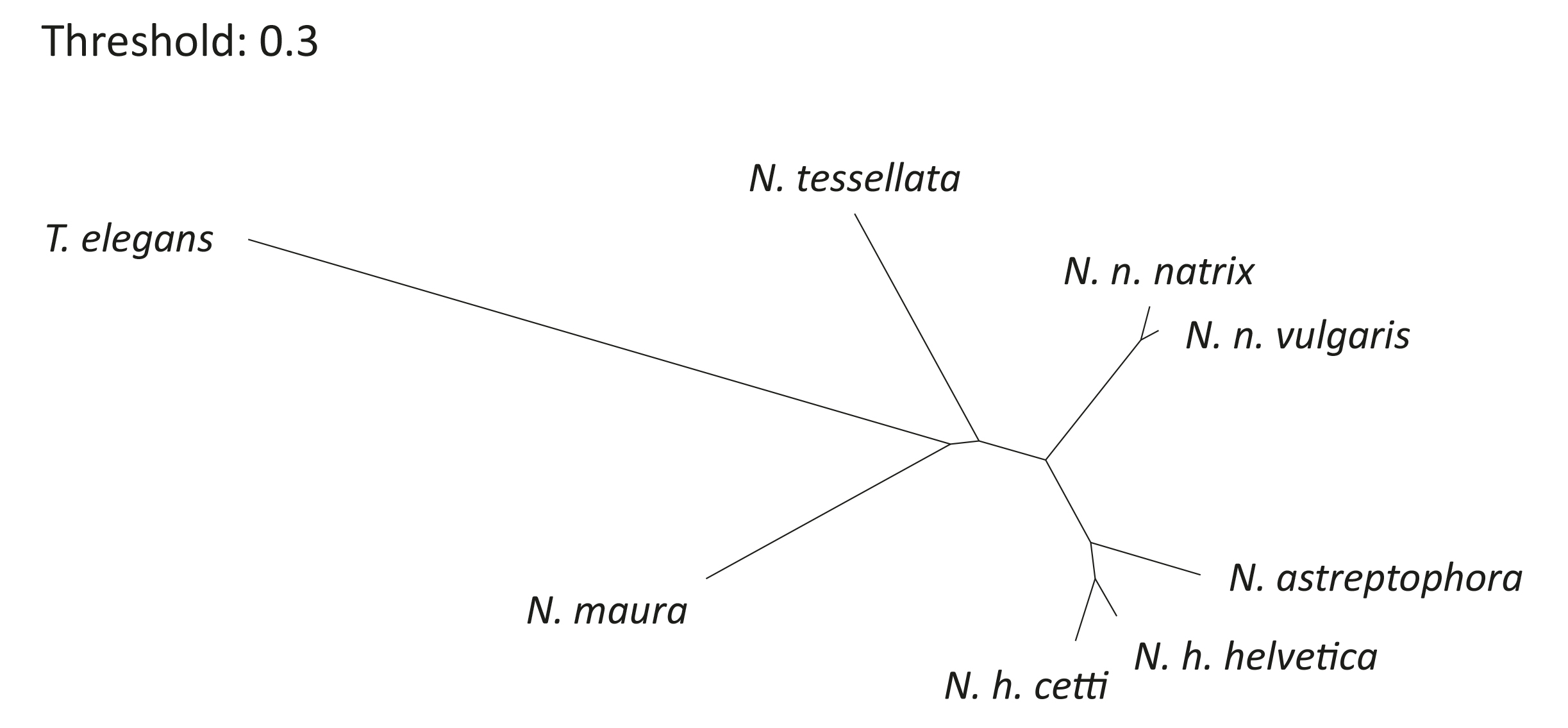 TaxonSpecimen IDLocalityN. astreptophoraMTD T 17821Spain: León: Puerto de las SeñalesN. h. helvetica Natrix-HFL1Wales: Gwynedd: PenrhyndeudraethN. h. cettiMTD T 19155Italy: Cagliari: Sinnai near Cagliari, SardiniaN. n. natrixMTD T 20734Germany: Saxony: Liegau-AugustusbadN. n. vulgarisNMW 36405Austria: Niederösterrreich: Oberedlitz, ThayaN. mauraMTD T 10636Portugal: Faro: near AlteN. tessellataMTD T 11214Hungary: Veszprém: TihanyNodeFossil calibrationAge [Mya]ReferenceN. h. helvetica + N. h. cettiOldest Natrix fossil from Sardinia3.6Delfino et al. (2011)N. tessellata + grass snake cladeOldest record of Natrix longivertebrata16.9-16.0Vasilyan et al. (2022)Ravenwtdbg2FlyeNumber of contigs5,5287,09812,785Total length1,670,916,6301,655,683,9321,736,742,333Largest contig6,821,27410,755,25017,021,601N50634,2171,050,6951,581,800L50713443295GC-content [%]41.4141.1641.5Complete BUSCOs [%]83.281.691Single copied BUSCOs [%]81.880.789.4Duplicated BUSCOs [%]1.40.91.6Fragmented BUSCOs [%]4.24.42Missing BUSCOs [%]12.6147Total searched748074807480AssemblyPolished RavenPolished wtdbg2contigs1,21510,282Largest contig21,110,39115,563,773Total length1,783,919,0271,878,028,187N504,622,3282,110,479L50105229GC [%]41.5541.61Complete BUSCOs [%]92.889.7Single copied BUSCOs [%]90.387.4Duplicated BUSCOs [%]2.52.3Fragmented BUSCOs [%]1.11.6Missing BUSCOs [%]6.18.7Total searched74807480N. n. natrixN. h. helveticaNumber of contigs12,7851,215Total length1,736,742,3331,783,919,027Largest contig17,021,60121,110,391N501,581,8004,622,328L50295105GC-content [%]41.541.55Complete BUSCOs [%]9192.8Single copied BUSCOs [%]89.490.3Duplicated BUSCOs [%]1.62.5Fragmented BUSCOs [%]21.1Missing BUSCOs [%]76.1Total searched74807480N. h. helveticaN. n. natrixTotal Masked50.87%50.84%Retroelements25.55%23.41%SINEs:1.45%1.33%Penelope0.72%0.81%LINEs:18.13%16.66%CRE/SLACS0.00%0.00%L2/CR1/Rex11.82%10.24%R1/LOA/Jockey0.00%0.00%R2/R4/NeSL0.77%0.87%RTE/Bov-B1.53%1.36%L1/CIN43.21%3.30%LTR elements:5.97%5.41%BEL/Pao0.00%0.02%Ty1/Copia0.76%0.63%Gypsy/DIRS14.44%4.07%Retroviral0.77%0.66%DNA transposons4.49%2.98%hobo-Activator2.60%1.66%Tc1-IS630-Pogo0.66%0.50%En-Spm0.00%0.00%MuDR-IS9050.00%0.00%PiggyBac0.00%0.01%Tourist/Harbing0.22%0.00%Other0.00%0.00%Rolling-circles0.11%0.28%Unclassified20.12%21.28%Total interspersed50.17%47.67%Small RNA0.17%0.01%Satellites0.41%0.47%Simple repeats0.00%2.07%Low complexity0.00%0.34%# reticulations-Ploglik077.7029192146.151134211.888019336.5437446646.5117494856.52191005# reticulations-Log Lik0-7488.9797831-7377.2724542-7479.4306163-7377.0681734-7377.4922895-7377.2785596-7377.3011527-7368.9776388-7377.4456669-7488.60122110-7377.276744P1HybridP2ZscorePvalueGammaAAAAAAABAABAAABBAABCABAAABABABACABBABAAAABBCCABCBACABCAAABCDasthcemau89.400.99076922116810321476622049558.911445170.91199215627780436.211023317.714621871.851844385.633727152610138429411340432.417728279.621214280.210404530asthcenat848.800.83081506590957915051.422438379.515189129.69489637.2932452121.911074881.511528912.231097356400762608602751739005802.5418432993.128555766.17953363.98asthcenvu1771.100.68480883996564093824.22092879018367818.77678898.7137853178.79127037.787934147.429148405.340636250156482710.86963074.0416117030.634660224.35924397.85asthcetes650.100.92278356206388976551.321794070.613105828.110893584.331559878.510065856.812106585.945857109.235540670789544361.41028584817218793.424485765.39310337.28asthelhce1607.300.29786319815231984096.81676266428020453.58048746.5750741953.48981342.189443010.317019756.248800497333327439.38229790.816087636.955322032.87726423.45asthelmau365.700.96377952957111498790918606198.514927265.117330205.832812894.113025341.821359847.861882905.335249482812198087516863025.721097078.428963032.616507077.5asthelnat1425.900.78582583662968976127.318280985.919622311.913834033.238660935.21195366317457115.940013955.841852748878702605.813719135.219628201.238507617.513322163.3asthelnvu2162.300.69181929976175544185.417160307.822759748.811910790.844059584.810239725.21386594438298578.64236835877535547611680759.217756063.444649260.311278113.8astheltes915.300.90279362019710098440718584513.51668700215848929.536799891.311945270.418709675.855774083.337096462410988107515673276.920326188.432680342.615263741.5hcehelmau330.800.97678749083912583530716425159.310973944.812796193.524902396.99492856.7314196286.568927097.736459999013597893012151129.116580633.320963255.611861842.1hcehelnvu703.400.90183631454677429255.617209934.613316897.610907973.227186789.610036690.912607413.439856360.645235969278542732.210496984.317487416.425841820.310209301.9mauastnvu751.400.1387401228754745350027927134.738143029.613808543.185453116.313380305.816732707.217339216.630660309430997665.516121539.922444269.674284258.312602309.7mauhcenvu841.400.1147487398254801530722761436.646464959.715269811.897208965.712466877.418446028.216845545.932005782432288577.815206460.220254608.790635303.313937019.3mauhelnvu995.900.13675727058855005571.621276603.853316860.922564732.810569588216038475.527444164.821896960.833139435142895768.82280480026483158.310520426822035370.9maunatnvu288.900.03773867311430266692.821884477.3371593779521517.3180965882.97377503.795871958.298511072.5630003605413698496.36980216.961254291566427616.53710719.94natastmau544.500.89374886555584042396.627207195.61612275315439241.738354257.61329549717159113.536933285.230771120371837506.414668476.32263370630036895.813403615.9natasttes452.500.88476232744071090893.528972523.716511763.514814389.239384832.314129092.816824201.632287562.932419477761530619.615509085.324184635.631054399.913053136.4nathcemau596.100.89575535880091408910.724561757.617772567.117962096.641437500.914525197.222311027.34227383731747714082506032.417783896.623180259.234065717.816631521.1nathcetes999.200.80477021705276696467.324566591.819328752.716837037.344742734.71390772820059255.636178025.333599194770524360.616706962.423057977.337191365.615576940.2nathelhce765.500.09283708660727519925.117152305.544660133.610526590.476592988.99712428.3212406419.613267508.143788428425832388.110822809.817072720.288021722.910219495.5nathelmau780.000.86976413148410000381422793324.122671862.625478422.548144021.41794491931227113.249248583.732910653697216675.725113484.62914268744406536.524684153.8nathelnvu449.800.26081500443849511618.123003214.127110618.321959930.44834218419646585.830456577.122264582.241036189344088767.921837994.328713357.153584293.221471834.7natheltes1178.600.78477886053985371077.522877109.724260763.824090450.351501773.717138655.22896023342963845.73481144468478219024022076.528565448.247784102.823544288natnvuhce212.500.15480282105520560874.636700131.515844895.92174718.5135918602.510727101.41937002.1411662115.138897656414206409.68974808.2420816266.730711288.81375052.24natnvutes30.400.99475346097268237160.632256838.29747340.417700907.126039658.69613764.687913948.1532787864.531915702657853304.811622733.116994105.317480014.75755068.29tesastmau1299.600.62072697861474199914.329639558.624245813.321285957.460217835.616267446.723960800.929282134.128415518556722555.619818910.526749792.64539974818418545.5tesastnvu415.400.11175400179848205430.631575257.533071855.813607051.872222996.515051106.116253851.317301225.632378645432156901.414456226.125772531.164117521.412204033.6teshcemau1343.100.65773310306681588792.72726431325927426.42345877063571114.417528580.128762505.633582032.529258776265538706.423408051.328301898.150433978.522250288.5teshcenvu1010.600.16276555452049358217.822965420.439741650.214603537.38053420812483646.917504643.717771164.734043585334163954.414495153.320517841.577400284.913301162.9teshelhce376.700.03280506036225428629.616978012.461429271.511830047.21083710409639129.5313834672.111341333.338724064021956486.712186921.216867218.712115171611524806.6teshelmau1428.400.64374141975388778922.526007198.331423121.431949141.67078841321544576.638653039.739299680.93027052847766410331649633.135345968.561854955.731164977teshelnvu1185.800.18677394773356413241.421571797.146413454.721874645.189113084.615875479.526478183.522864392.435224817245042845.421820959.52631138291536527.621307264.9tesnatmau975.100.67471710543467016147.932867891.218658368.314128293.252300446.213506685.41508292724136536.227142502745412725.112952626.822307529.633557315.310591899.5tesnvumau740.200.72870952943570355900.542428390.119654908.315744921.753479626.515636351.81780794426395642.52714516404968986915466671.426103824.336199693.712851696.1Accession numberTaxonTotal length [bp]PublicationGCA_022577455.1Arizona elegans1,842,534,626—GCA_019457695.1Chrysopelea ornata1,334,265,196—GCF_001185365.1Pantherophis guttatus1,706,961,544Ullate-Agote et al., 2014. Int. J. Dev. Biol. 58, 881–888. https://doi.org/10.1387/ijdb.150060atGCA_012654085.1Pantherophis obsoletus1,692,461,844—GCA_019677565.1Pituophis catenifer pumilus1,516,097,738—GCA_012654045.1Ptyas mucosa1,721,466,642—GCF_009769535.1Thamnophis elegans1,672,190,305—GCF_001077635.2Thamnophis sirtalis1,424,897,867Perry et al., 2018. Genome Biol. Evol. 10, 2110–2129. https://doi.org/10.1093/gbe/evy157